       СОВЕТ  СЕЛЬСКОГО  ПОСЕЛЕНИЯ  КУЗЯНОВСКИЙ  СЕЛЬСОВЕТ  МУНИЦИПАЛЬНОГО  РАЙОНА  ИШИМБАЙСКИЙ  РАЙОН
                                      РЕСПУБЛИКИ  БАШКОРТОСТАН                                              двадцать  восьмого  созыва   Ҡарар                                                                                                             РЕШЕНИЕ          О  досрочном  прекращении  полномочий  депутата  Совета  сельского       поселения  Кузяновский  сельсовет  муниципального  района  Ишимбайский  район  Республики  Башкортостан  Зарипова  Р.Н.,              избранного  по  избирательному  округу  № 8               В  соответствии  с  пунктом  1  части  10  статьи  40  Федерального  закона  от  6  октября  2003  года  № 131-ФЗ  “Об  общих  принципах  организации  местного  самоуправления  в  Российской  Федерации”  и  пунктом  8  статьи  22  Устава  сельского  поселения   Кузяновский   сельсовет  муниципального  района  Ишмбайский  район  Республики  Башкортостан  двадцать  восьмого  созыва  решил:                 досрочно  прекратить  полномочия  депутата  Совета  сельского поселения  Кузяновский  сельсовет  муниципального  района  Ишимбайский  район   Республики  Башкортостан   двадцать  восьмого  созыва   Зарипова   Радика  Нажиповича, избранного   округу № 8, в  связи  со смертью.Глава  сельского  поселения                                            И.А. Шаяхметовс.Кузяново21 января 2022 года №  32/232Башкортостан Республикаhы Ишембай районы муниципаль районы Көҙән  ауыл Советы ауыл биләмәhе Советы 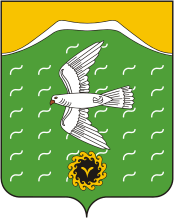             СОВЕТ сельского поселения             Кузяновский сельсовет             муниципального района             Ишимбайский район             Республики БашкортостанСовет  урамы, 46,Көҙән  ауылы, Ишембай районы, Башкортостан Республикаһы453234Тел.; 8(34794) 73-243, факс 73-200Е-mail: kuzansp@rambler.ru            ул. Советская, 46,            с.Кузяново, Ишимбайский район,             Республика Башкортостан            453234           Тел.; 8(34794) 73-243, факс 73-200             Е-mail: kuzansp@rambler.ru